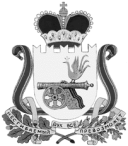 ВЯЗЕМСКИЙ РАЙОННЫЙ СОВЕТ ДЕПУТАТОВРЕШЕНИЕот 28.12.2016  № 116Об исполнении бюджета муниципального образования «Вяземский район» Смоленской области за 9 месяцев  2016 года	В соответствии с Бюджетным кодексом Российской Федерации, Уставом муниципального образования «Вяземский район» Смоленской области, Положением о бюджетном процессе в муниципальном образовании «Вяземский район» Смоленской области, Вяземский районный Совет депутатовРЕШИЛ:Информацию об исполнении бюджета муниципального образования «Вяземский район» Смоленской области за 9 месяцев 2016 года принять к сведению.Глава муниципального образования«Вяземский район» Смоленской области                                                    П.В. Хомайко